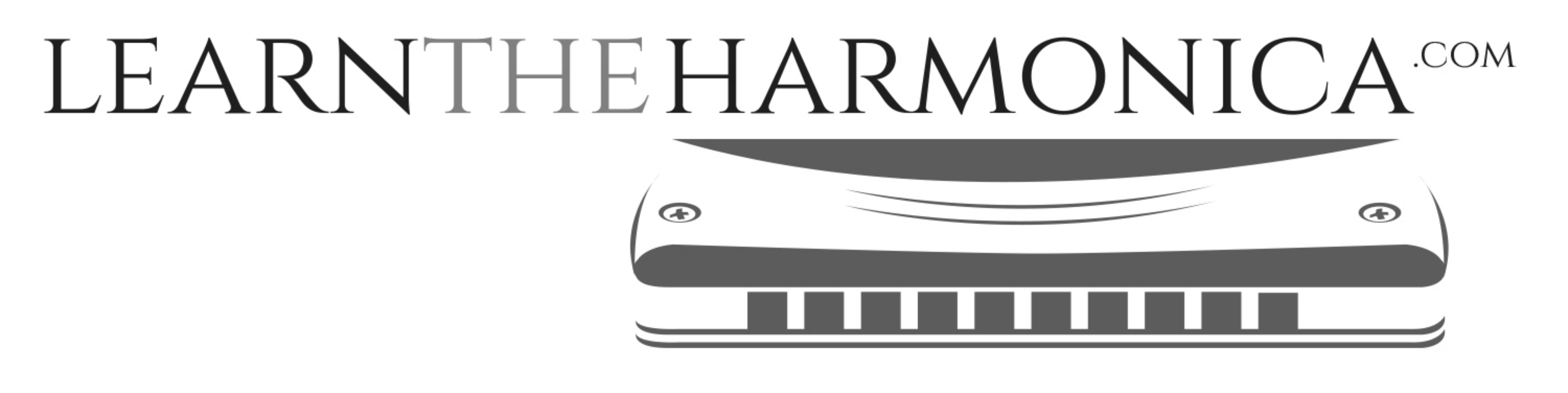 Comin’ Home Baby(Natural Minor Harmonica)Tabbed for harmonica by Liam WardSONG KEY: Gm HARP: labelled Gm for 2nd pos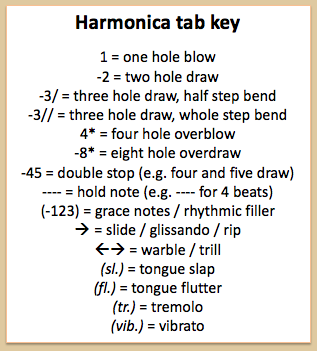 